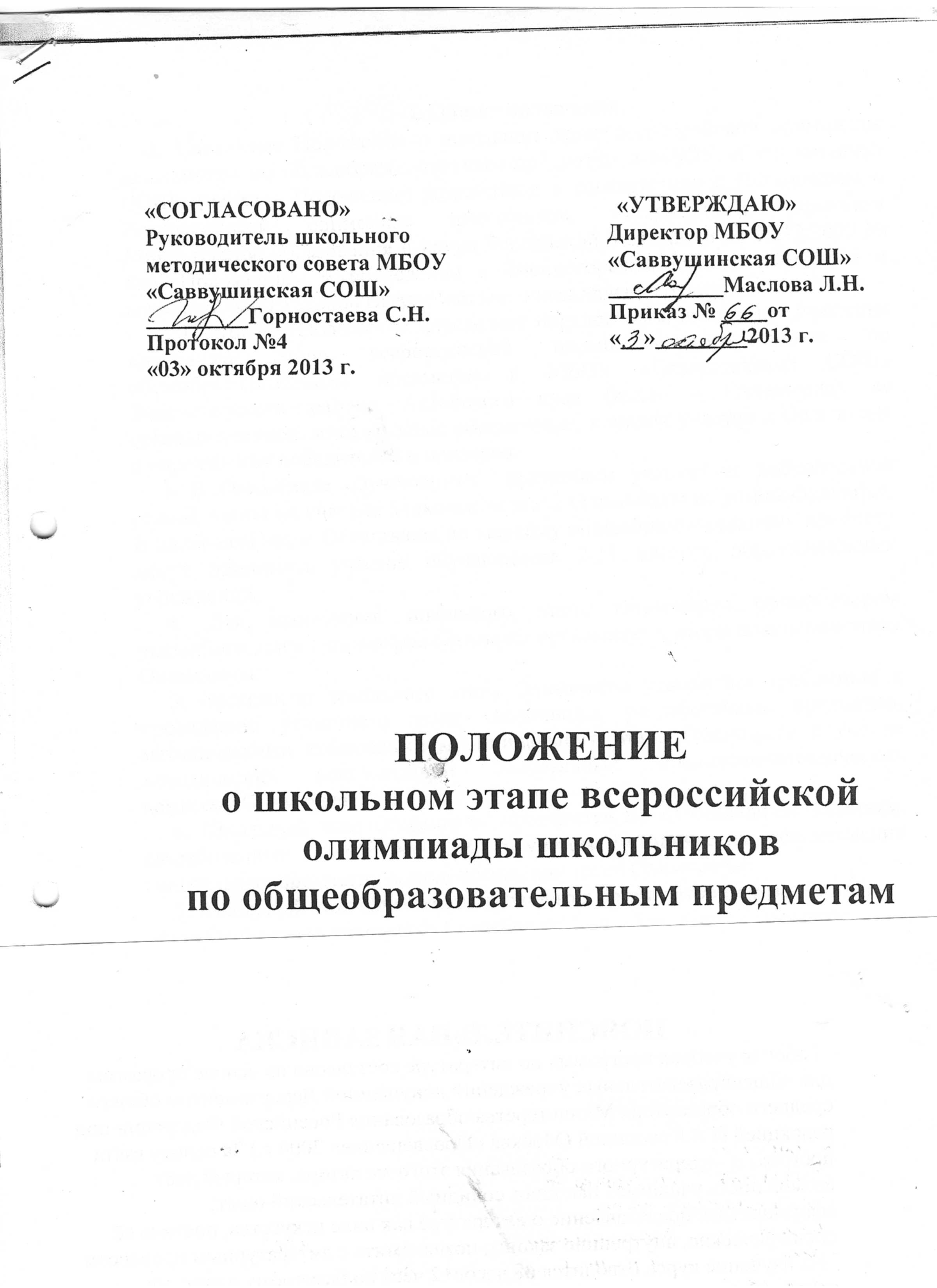 I. Общие положения     1. Настоящее Положение о школьном этапе всероссийской олимпиады школьников по общеобразовательным предметам в МБОУ «Саввушинской СОШ» (далее – Положение) разработано в соответствии с Положением о Всероссийской олимпиаде школьников, утвержденным приказом Министерства образования и науки Российской Федерации от 02.12.2009 № 695, Положением о проведении в Змеиногорском районе школьного и муниципального этапов Всероссийской олимпиады школьников.2. Настоящее Положение определяет порядок организации и проведения школьного этапа всероссийской олимпиады школьников по общеобразовательным предметам в МБОУ «Саввушинской СОШ» Змеиногорского района Алтайского края (далее – Олимпиада), ее организационное, методическое обеспечение, порядок участия в Олимпиаде и определения победителей и призеров. 3. В Олимпиаде обучающиеся  принимают участие на добровольной основе, квоты на участие в школьном этапе Олимпиады не устанавливаются. В школьном этапе Олимпиады по каждому общеобразовательному предмету могут принимать участие обучающиеся 2-11 классов образовательных учреждений.4. Для проведения школьного этапа Олимпиады организатором указанного этапа Олимпиады создаются оргкомитет и жюри школьного этапа Олимпиады. 5. Оргкомитет школьного этапа Олимпиады утверждает требования к проведению указанного этапа Олимпиады, разработанные предметно-методическими комиссиями муниципального этапа Олимпиады с учетом методических рекомендаций центральных предметно-методических комиссий Олимпиады. 6. Школьный этап Олимпиады проводится по олимпиадным заданиям, разработанным педагогами ОУ, с учетом методических рекомендаций центральных предметно-методических комиссий Олимпиады. 7. Школьный этап Олимпиады проводится организатором указанного этапа Олимпиады ежегодно с 1 октября по 15 ноября. Конкретные даты проведения школьного этапа Олимпиады по каждому общеобразовательному предмету устанавливаются организатором школьного этапа олимпиады.II.Цели и задачи олимпиады    Основными целями и задачами Олимпиады являются-  создание необходимых условий для выявления и поддержки одарённых    детей;- выявление и развитие у обучающихся творческих способностей и интереса к научно - исследовательской деятельности;- оказание помощи одарённым детям в их профессиональном самоопределении;-  пропаганда научных знаний;- привлечение педагогов соответствующих областей к работе с одаренными детьми, - отбор наиболее талантливых обучающихся в состав команд для участия в муниципальном этапе всероссийской олимпиады по общеобразовательным предметам.III. Порядок проведения школьного этапа Олимпиады1. Организаторами школьного этапа Олимпиады является – образовательное учреждение (далее – организатор школьного этапа Олимпиады).2. Организатор школьного этапа Олимпиады обеспечивает их проведение по общеобразовательным предметам с учетом начала изучения каждого из указанных предметов.     3. Олимпиада проводится по заданиям, составленным педагогами на основе примерных основных общеобразовательных программ основного общего и среднего (полного) общего образования (далее - олимпиадные задания), методических рекомендаций центральных предметно-методических комиссий Олимпиады по разработке требований к проведению школьного этапа Олимпиады и составлению олимпиадных заданий.     4. Олимпиада проводится по заданиям, прошедшим экспертизу на методическом совете ОУ.      5. Общее руководство проведением Олимпиады и ее организационное обеспечение осуществляет муниципальный организационный комитет Олимпиады (далее – Оргкомитет). На школьном этапе Олимпиады создается организационный комитет, одной из задач которого является реализация права обучающихся образовательных организаций на участие в олимпиадном движении. 6. Состав школьного Оргкомитета Олимпиады формируется из представителей администрации образовательного учреждения, руководителей предметно-методических объединений. Оргкомитет определяет:- даты проведения Олимпиады по каждому общеобразовательному предмету; - состав предметного жюри Олимпиады;- победителей и призёров школьного этапа Олимпиады;-количество участников муниципального этапа Олимпиады по каждому      общеобразовательному предмету из числа победителей и призёров школьного    этапа Олимпиады;- награждает победителей и призёров Олимпиады;- анализирует, обобщает итоги Олимпиады и представляет отчет о проведении     Олимпиады на совещании при директоре.8. Жюри школьного этапа Олимпиады формируется из педагогов образовательного учреждения.9. Жюри- оценивает выполненные олимпиадные задания; - проводит анализ выполненных олимпиадных заданий; - определяет победителей соответствующего этапа Олимпиады.      9.  Участники школьного этапа Олимпиады, набравшие наибольшее количество баллов, признаются победителями и призёрами школьного этапа Олимпиады при условии, что количество набранных ими баллов превышает половину максимально возможных баллов.     10. Количество победителей и призёров школьного этапа определяется исходя из квоты - 1 победитель и 2 призёра.10. Список победителей и призеров школьного этапа Олимпиады утверждается организатором школьного этапа Олимпиады. 11. Победители школьного этапа Олимпиады награждаются дипломами.ПЕРЕЧЕНЬобщеобразовательных предметов, по которым проводится школьный этап всероссийской олимпиады школьников по общеобразовательным предметам в  МБОУ «Саввушинская СОШ» Английский языкАстрономия Биология География Информатика и ИКТ Искусство (МХК) История Литература Математика Немецкий язык ОБЖ Обществознание Право Русский язык Физика Химия Экология Экономика